Publicado en Corral de Calatrava el 18/06/2019 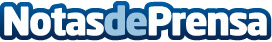 Constitución del nuevo ayuntamiento Corral de CalatravaEl Gobierno del Ayuntamiento de Corral de Calatrava convoca el primer pleno extraordinario de la legislatura para designar las concejalíasDatos de contacto:Ayuntamiento de Corral de Calatrava926 83 00 01Nota de prensa publicada en: https://www.notasdeprensa.es/constitucion-del-nuevo-ayuntamiento-corral-de Categorias: Sociedad Castilla La Mancha http://www.notasdeprensa.es